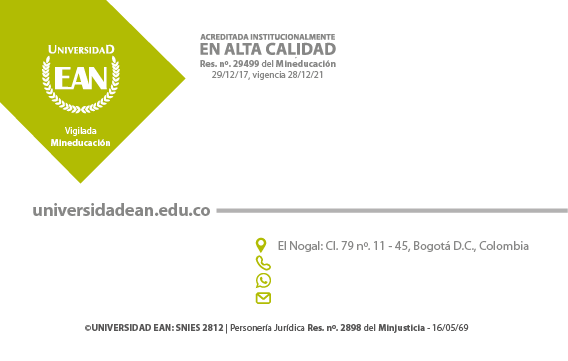 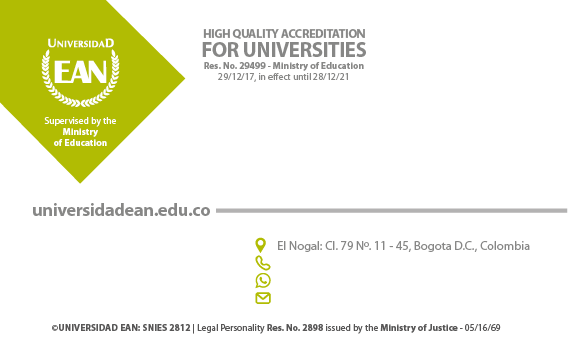 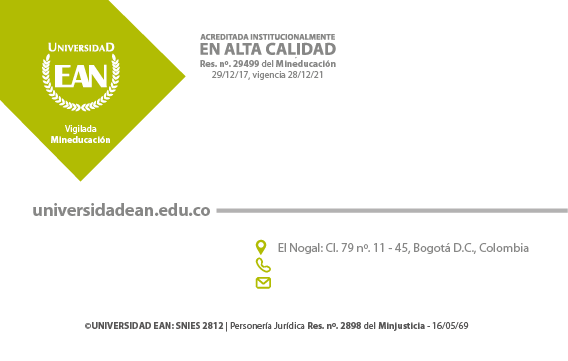 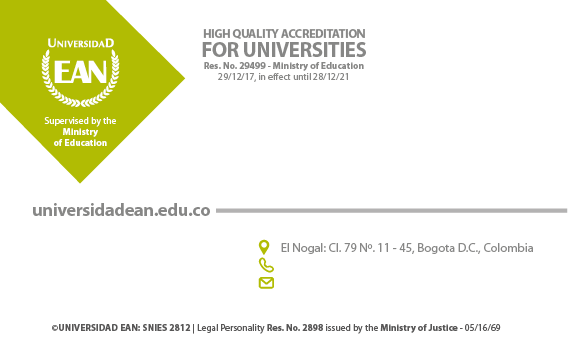 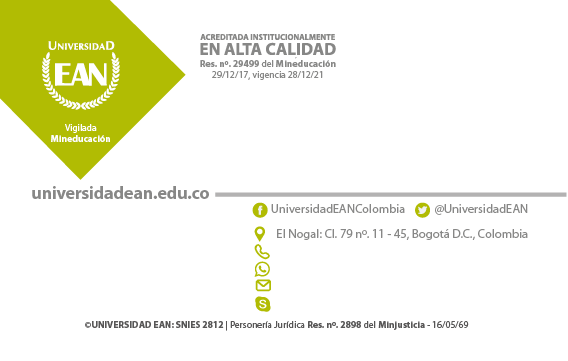 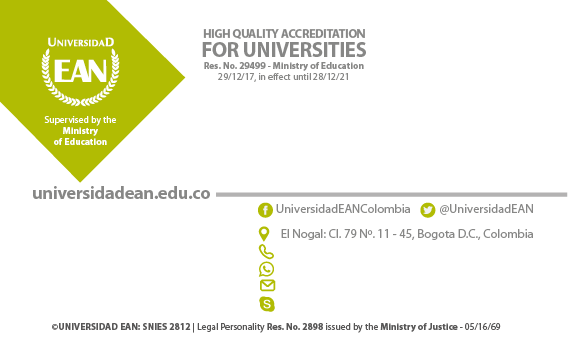 Desarrollo HumanoInternacionalizaciónMercadeo y ComunicacionesDesarrollo HumanoInternacionalizaciónMercadeo y ComunicacionesDesarrollo HumanoInternacionalizaciónMercadeo y Comunicaciones